Министерство науки и высшего образования Российской ФедерацииФедеральное государственное бюджетное образовательное учреждение 
высшего образования 
«Ивановский государственный энергетический университет имени В.И. Ленина»Факультет экономики и управленияКафедра «Экономики и организации предприятия»ИНВЕСТИЦИОННЫЙ ПРОЕКТ
«ПРОИЗВОДСТВО СОЛЕЧНЫХ ДИСТИЛЛЯТОРОВ ДЛЯ ОПРЕСНЕНИЯ ВОДЫ «РОДНИК»Выполнил магистранты 2-55мКрасикова Ю.А.
Слышалов А.В.
Тимофеев М.М.
Иванушкин И.Ю.Иваново 2022SMART – анализ
SWOT – анализОрганизация завода по производству солнечных дистилляторов А – 2 месяца
B – 2 месяца
C – 1 месяц
D – 2 месяца
E – 2 месяца
F – 1 месяц
G – 2 месяцаH – 3 месяцГРАФИК ГАНТА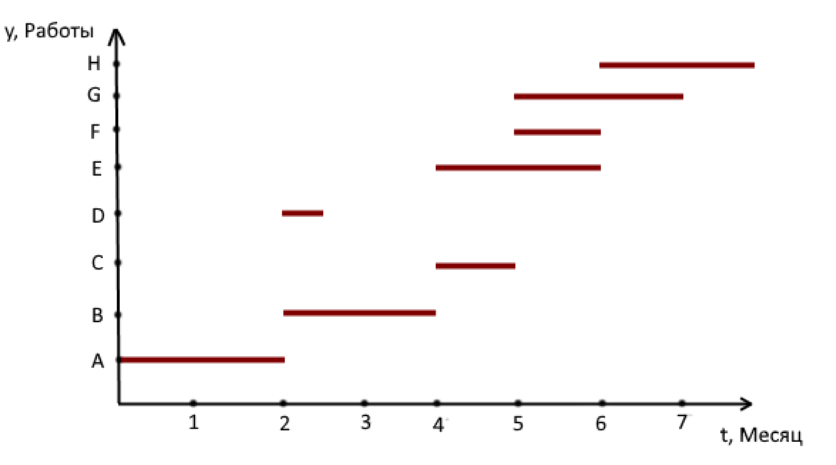 КАЛЕНДАРНЫЙ ПЛАНКОМАНДА ПРОЕКТА
ИНВЕСТИЦИИ
Собственный капитал                          Заёмный капитал                     Привлечённый капитал
800 000 руб                                                1 200 000 руб                                        6 000 000 руб
Все инвестиции пойдут на аренду здания, закупку оборудования, закупку материалов и сырья и заработную плату сотрудников.
На первые полгода планируется аренда производственного здания за счёт средств привлечённого капитала (900 000руб). Далее – за счёт собственных средств.Стоимость закупки оборудования составит 2 500 000 руб. от привлечённого капитала.На закупку материалов и сырья потребуется 1 500 000 руб. в год. Остальные средства – на заработную плату работникам и коммунальные расходы.РАСЧЁТ ОКУПАЕМОСТИ ПРОЕКТА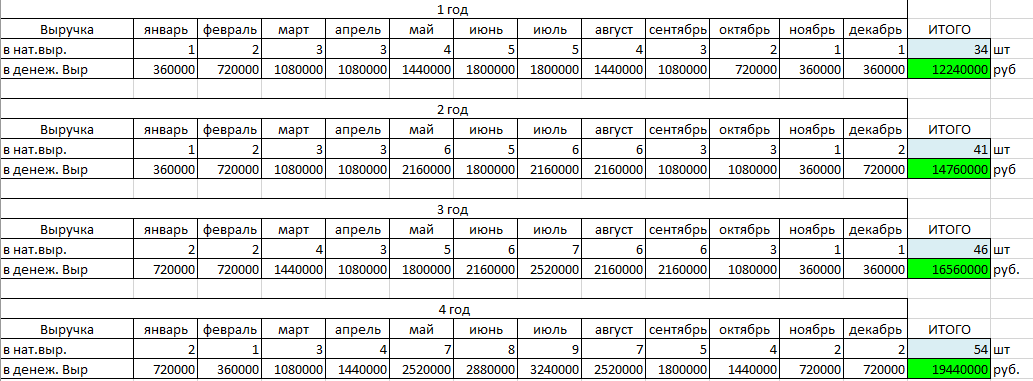 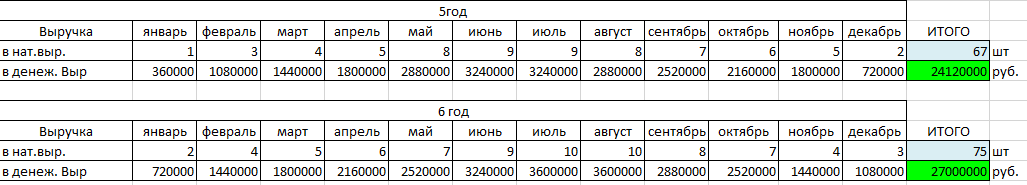 Затраты, руб.Расчёт окупаемости проектаNPV = -1506 тыс. руб.

PI = 
На каждый рубль вложенных средств инвестор получает 1 рубль 73 копейки. Рентабельность продаж составляет 173%.
DPP =  лет
Проект окупится через 5 лет 3 месяца


A=12%; B=30%; C=5850; D=-3374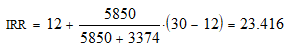 АНАЛИЗ РИСКОВПаспорт проектной идеиПаспорт проектной идеиИдея (суть проекта, название)Солнечные дистилляторыАктуальность проектаОдна из самых важных проблем в мире – дефицит чистой воды. Для получения пресной воды требуется источник энергии. Большинство крупных предприятий по опреснению воды по всему миру в качестве источника энергии используют ископаемое топливо. Это дорого, топливо доступно не во всех точках света и оказывает негативное воздействие на окружающую среду в сравнении с солнечной энергией.Ориентировочная потребность в ресурсах (материальных, трудовых, финансовых)Материальные: производственные помещения, нержавеющая сталь, электродвигатели, трубопроводы, сосуды для воды.
Трудовые: Ген.директор – 1 чел; Менеджер по продажам – 2 чел;
Инженер-энергетик – 1 чел; Рабочие производственного отдела – 16 чел.; Бухгалтер – 1 чел (аутсорсинг); Услуги клининга – 1-2 чел.
Финансовые: Моя оценка реалистичности проектаСредне-реалистичнаяАвтор(ы) проектаСлышалов Александр Валерьевич 2-55м,Красикова Юлия Андреевна 2-55м,Иванушкин Иван Юрьевич 2-55м,Тимофеев Михаил Михайлович 2-55м.S – Specific
(специфичностьНизкая распространённость в России – уникальность;
Специфика – экономия электроэнергииM – measurable 
(измеримость)1). Стоимость продукта – 360 000 руб.;
2). Численность команды – 25 чел.;
3). Площадь здания – 600 м2;
4). U продаж – 50-60 изделий в год.;
5). Количество получаемой воды в сутки – 400-500 л. А – Appropriate 
(уместность)Данный проект уместно реализовывать в г. Краснодар. Благодаря тёплому климат можно проводить испытания и сборку оборудования.R – Realistic
(реалистичность)Реалистично.T –Time bound
(ограниченность во времени)1.01.2024 – 1.01.2030                 Внешняя 
                       среда



 Внутренняя
            среда          Opportunity 
       (Возможности)
1. Перспективы развития технологии.
2. Привлекательность для инвестиций.
3. Большой рынок потребителей.Threat (Угрозы)1. Уровень КПД зависит от климатического района, времени года.
2. Град, мокрый снег влияет на состояние установки и работоспособности.
3. Инфляция.Strength 
(Сильные стороны)а). Автономный режим функционирования
б). Надёжность производимой продукции
в). Сокращение энергозатрат, теплоносителей1 а +2 б +2 в +5 б +6 в +4 а + Weakness 
(Слабые стороны)г). Относительно высокий объём требуемых инвестиций.д). Неизвестность торговой маркие). Слабая маркетинговая политика1 г –3 д +3 е +6 г –5 е –4 г – План действийИюнь 2023Поиск производственного помещения.Июль 2023Поиск производственного помещения.Август 2023Закупка оборудования; Регистрация предприятия.Сентябрь 2023Закупка оборудования.Октябрь 2023Поиск персонала; Монтаж и пусконаладочные работы оборудования.Ноябрь 2023Поиск персонала; Сертификация продукции; Первичные испытания.Декабрь 2023Испытания оборудования; Поиск покупателей.Январь 2023Поиск покупателей; Запуск проекта, продажи первым покупателям.ДолжностьКоличествоЗ/ПГенеральный директор1 чел.62 000 руб.Менеджер по продажам2 чел.6 000 руб + % от продажИнженер-энергетик1 чел.35 000 руб.Инженер-программист1 чел.35 000 руб.Рабочие производственного отдела16 чел.26 000 руб.Бухгалтер2 чел.27 000 руб.Услуги клининга2 чел.13 000 руб.Итого25 чел.735 000 руб. в мес.
8 820 000 руб. в год1. Здание1800 0002. Оборудование4 000 0003. Заработная плата8 820 0004. Коммунальные услуги960 0005. Реклама1 200 0006. Материалы 1 500 000tDP, тыс. руб.DPP, тыс. руб.HDDP, тыс. руб.0-8 000-8 000-8 0001-6040-5393-13 3932480382-13011322801622-11389451603279-81105116406604-150661452073565850Риски (технические, организационные, управленческие, внешние и т.д.)Вероятность наступления 
(от 1 до 10)Ущерб 
(от 1 до 10)Вес риска 
(от 1 до 100)Реагирование (разработка возможных путей и определение действий, способствующих повышению благоприятных возможностей и снижению угроз для достижений целей проекта)Риск поломки оборудования133Своевременный монтаж и ремонт оборудования. Высокая стоимость оборудования616Поиск новых поставщиков деталей и оборудования.Большой % неквалифицированных сотрудников3618Внесение изменений к требованиям поиска кандидатов;
Курсы повышения квалификации.Неблагоприятные природные условия7856Открытие филиалов в других регионах с более подходящими климатическими условиями, в том числе за рубежом.